May 12, 2022Via Certified MailJULIE STEAMERSTEAMER HART LLP86 FLEET PLACE SUITE 32EBROOKLYN NY  11201					RE:	Bond and Continuation Certificates						All Choice Energy MidAmerica LLC						A-2021-3024563Dear Ms. Steamer:	Please find under cover of this letter the financial instruments filed with the Commission on behalf of All Choice Energy MidAmerica LLC because they are not acceptable.  Financial security of natural gas suppliers is not handled via financial instruments held by the Commission.The Commission requires a supplier to file an original bond, letter of credit, continuation certificate, amendment, or other financial instrument as part of an electric supplier’s licensing requirements under Section 2809(c) of the Pennsylvania Public Utility Code.  Please file the original EGS bond continuation with my office within 20 days of the date of this letter, preferably by overnight delivery to my office address listed above.  The NGS bond is not required and is being returned to you in its entirety.Sincerely,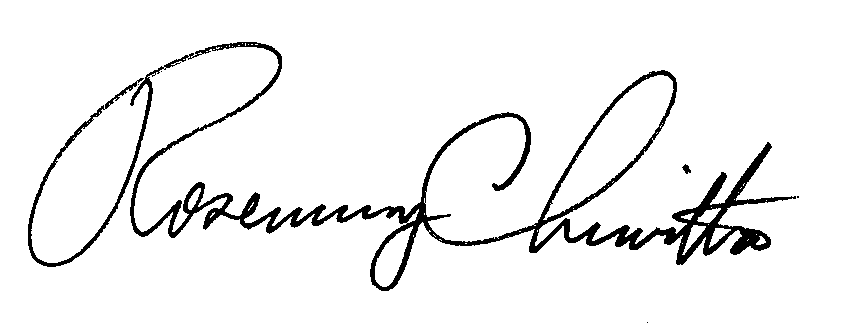 Rosemary ChiavettaSecretary of the CommissionRC: jbsEnclosures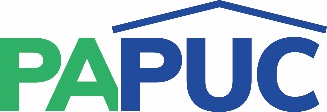                      COMMONWEALTH OF PENNSYLVANIAPENNSYLVANIA PUBLIC UTILITY COMMISSIONCOMMONWEALTH KEYSTONE BUILDING400 NORTH STREETHARRISBURG, PENNSYLVANIA 17120IN REPLY PLEASE REFER TO OUR FILE